Team:   ________________				Date:      ___________________Time:    ________________				Versus:  ___________________Choice in 2nd Half  __________			FINAL SCORE:  ___________________________1st Half Time out	    ____				Captain: _________________________________2nd Half Time out   ____				Referees: ________________________________Floating Time out   ____				Line Duty Team: __________________________@ = present at game.  This column MUST be completed by the team captain PRIOR TO THE GAME and reviewed by the opposing team captain at the end of the game. ALL PLAYERS MUST CONFIRM THEY ARE EXPERIENCING NO COVID-19 SYMPTOMS AND SHOULD NOT BE ISOLATING FOR ANY REASON.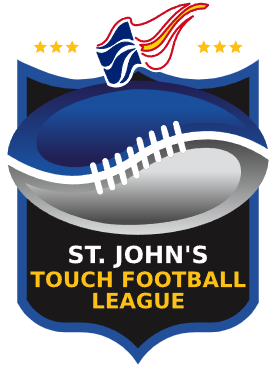 St. John’s Touch Football2022 ROSTER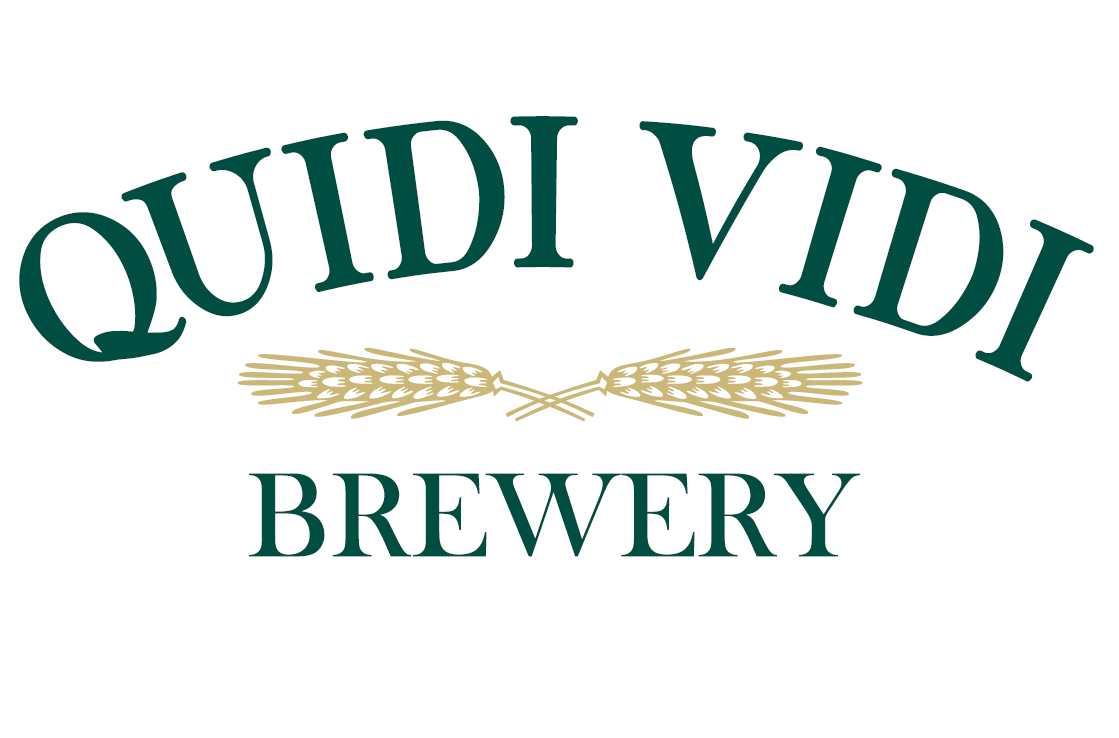 Name@JerseyNumberTouchdown(Write 6)TD PassConvert(1 or 2)Single(1)Safety(2)INTSack